                                                                                                   ПРОЕКТ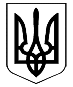 ВИКОНАВЧИЙ КОМІТЕТВЕЛИКОДИМЕРСЬКА СЕЛИЩНА РАДАБРОВАРСЬКОГО РАЙОНУ КИЇВСЬКОЇ ОБЛАСТІР І Ш Е Н Н Я«___»___________2019 року          смт Велика Димерка                         №____Про внесення змін до Положення таскладу комісії з питань захисту прав дитиниВеликодимерської селищної ради         Керуючись Законами України “Про місцеве самоврядування в Україні”, “Про охорону дитинства”, “Про забезпечення організаційно-правових умов соціального захисту дітей-сиріт та дітей, позбавлених батьківського піклування”, постановами Кабінету Міністрів України від 24.09.2008 №866 “Питання діяльності органів опіки та піклування, пов'язаної із захистом прав дитини”, від 15.11.2017 №877 “Про затвердження Порядку та умов надання у 2017 році субвенції з державного бюджету місцевим бюджетам на будівництво/капітальний ремонт/реконструкцію малих групових будинків, будинків підтриманого проживання, будівництво/придбання житла для дитячих будинків сімейного типу, соціального житла для дітей-сиріт, дітей, позбавлених батьківського піклування, осіб з їх числа, виготовлення проектно-кошторисної документації”:
1.    Внести зміни до  Положення про комісію з питань захисту прав дитини, що додається.2.    Внести зміни до складу комісії з питань захисту прав дитини, що додається.3.    Контроль за виконанням розпорядження покласти на першого заступника селищного голови, Прянішнікову К.В. Селищний голова 						       	А. Бочкарьов                                                                                         Додаток № 1 до рішення                                                                                         № ___ від _______2019 року                                                                                                "Про внесення змін до Положення та                                                                                        складу комісії з питань захисту прав                                                                                                        дитини Великодимерської селищної ради"ПОЛОЖЕННЯ 
про комісію з питань захисту прав дитини1. Комісія з питань захисту прав дитини (далі - комісія) є консультативно -дорадчим органом, що утворюється виконавчим комітетом Великодимерської селищної ради.2.Комісія у своїй діяльності керується  Конституцією України, Сімейним і Цивільним кодексами України, Законами України "Про місцеве самоврядування в Україні", "Про охорону дитинства", "Про забезпечення організаційно - правових умов соціального захисту дітей - сиріт та дітей, позбавлених батьківського піклування", "Про затвердження Порядку та умов надання у 2017 році субвенції з державного бюджету місцевим бюджетам на будівництво/капітальний ремонт/реконструкцію малих групових будинків, будинків підтриманого проживання, будівництво/придбання житла для дитячих будинків сімейного типу, соціального житла для дітей-сиріт, дітей, позбавлених батьківського піклування, осіб з їх числа, виготовлення проектно-кошторисної документації", "Про органи і служби у справах дітей та спеціальні установи для дітей", "Про освіту", "Про соціальні послуги", "Про соціальну роботу з сім'ями, дітьми та молоддю", Конвенцією ООН про права дитини, актами Президента України та Кабінету Міністрів України, іншими нормативно-правовими актами, а також положенням про неї, розробленим відповідно до цього Положення.3. Основним завданням комісії є сприяння забезпеченню реалізації прав дитини на життя, охорону здоров'я, освіту, соціальний захист, сімейне виховання та всебічний розвиток.4. Комісія відповідно до покладених на неї завдань:1) розглядає та подає пропозиції до індивідуального плану соціального захисту дитини, яка перебуває у складних життєвих обставинах, дитини-сироти та дитини, позбавленої батьківського піклування, який складається за формою, затвердженою Міністерством соціальної політики, а також визначає перелік суб’єктів соціальної роботи з сім’ями, дітьми та молоддю (далі - суб’єкти соціальної роботи), що беруть участь у виконанні такого плану, контролює виконання його пунктів суб’єктами відповідно до їх компетенції;2) розглядає питання, у тому числі спірні, які потребують колегіального вирішення, зокрема:реєстрація народження дитини, батьки якої невідомі;надання дозволу бабі, діду, іншим родичам дитини забрати її з пологового будинку або іншого закладу охорони здоров'я, якщо цього не зробили батьки дитини;позбавлення та поновлення батьківських прав;вирішення спорів між батьками щодо визначення або зміни прізвища та імені дитини;вирішення спорів між батьками щодо визначення місця проживання дитини;участь одного з батьків у вихованні дитини;побачення з дитиною матері, батька, які позбавлені батьківських прав;визначення форми влаштування дитини-сироти та дитини, позбавленої батьківського піклування;встановлення і припинення опіки, піклування;утримання і виховання дітей у сім'ях опікунів, піклувальників, прийомних сім'ях, дитячих будинках сімейного типу та виконання покладених на них обов'язків;збереження майна, право власності на яке або право користування яким мають діти-сироти та діти, позбавлені батьківського піклування;розгляд звернень дітей щодо неналежного виконання батьками, опікунами, піклувальниками обов'язків з виховання або щодо зловживання ними своїми правами;інші питання, пов'язані із захистом прав дітей;3) розглядає підготовлені суб’єктами соціальної роботи матеріали про стан сім’ї, яка перебуває у складних життєвих обставинах, у тому числі сім’ї, в якій існує ризик відібрання дитини чи дитина вже відібрана у батьків без позбавлення їх батьківських прав, сім’ї, діти з якої влаштовуються до навчального закладу на стаціонарне перебування за заявою батьків, та:приймає рішення про взяття під соціальний супровід сімей, в яких порушуються права дитини (завершення або продовження у разі необхідності строку соціального супроводу);направляє у разі потреби батьків, які неналежно виконують батьківські обов’язки, для проходження індивідуальних корекційних програм до суб’єктів соціальної роботи, які відповідно до компетенції розробляють та впроваджують такі програми;4) розглядає питання щодо обґрунтованості обставин, за яких відсутні можливості для здобуття дитиною повної загальної середньої освіти за місцем проживання (перебування), та приймає рішення про доцільність влаштування дитини до загальноосвітньої школи - інтернату I-III ступеня за заявою батьків із визначенням строку її перебування у школі-інтернаті.Під час прийняття рішення про доцільність влаштування дитини до загальноосвітньої школи - інтернату I-III ступеня враховується думка дитини, якщо вона досягла такого віку та рівня розвитку, що може її висловити.5. Комісія має право:одержувати в установленому законодавством порядку необхідну для її діяльності інформацію від органів виконавчої влади, органів місцевого самоврядування, підприємств, установ та організацій;подавати пропозиції щодо вжиття заходів до посадових осіб у разі недотримання ними законодавства про захист прав дітей, дітей-сиріт та дітей, позбавлених батьківського піклування;утворювати робочі групи, залучати до них представників органів виконавчої влади, органів місцевого самоврядування, громадських організацій (за згодою) для підготовки пропозицій з питань, які розглядає комісія;залучати до розв'язання актуальних проблем дітей благодійні, громадські організації, суб'єкти підприємницької діяльності (за згодою).6. Комісію очолює заступник голови селищної ради.      7. Комісія утворюється в складі 7-15 осіб. До складу комісії входять посадові особи виконавчого комітету Великодимерської селищної ради, представники установ охорони здоров'я, закладів освіти, громадськості, представники Національної поліції України (за згодою). Функції секретаря здійснює головний спеціаліст відділу соціального захисту населення, захисту прав дітей, сім’ї та молоді.      8. Основною організаційною формою діяльності комісії є її засідання, які проводяться у разі потреби, але не рідше ніж один раз на місяць.Засідання комісії є правоможним, якщо на ньому присутні не менш як дві третини загальної кількості її членів.До участі у засіданнях комісії можуть запрошуватися представники підприємств, установ, організацій та громадяни, які беруть безпосередню участь у вирішенні долі конкретної дитини, з правом дорадчого голосу.9. Комісія у межах своєї компетенції приймає рішення, організовує їх виконання.10. Рішення комісії приймається відкритим голосуванням простою більшістю голосів членів комісії, присутніх на засіданні. У разі рівного розподілу голосів вирішальним є голос голови комісії.11. Окрема думка члена комісії, який голосував проти прийняття рішення, викладається в письмовій формі і додається до рішення комісії.12. Голова, його заступник, секретар та члени комісії беруть участь у її роботі на громадських засадах.13. Організаційне забезпечення діяльності комісії здійснюється відділом соціального захисту населення, питань захисту прав дітей, сім’ї та молоді.Керуюча справами виконавчого комітетуВеликодимерської селищної ради                                              Ю. Москаленко                                                                                        Додаток № 2 до рішення                                                                                        № ___ від _______2019 року                                                                                                "Про внесення змін до Положення та                                                                                        складу комісії з питань захисту прав                                                                                                        дитини Великодимерської селищної ради"СКЛАДкомісії з питань захисту прав дитини                                                Члени опікунської ради Керуюча справами виконавчого комітетуВеликодимерської селищної ради                                              Ю. МоскаленкоПрянішнікова Катерина Валеріївнаперший заступник голови селищної ради - голова комісіїЯковенко Оксана Михайлівнаначальника відділу соціального захисту населення, захисту прав дітей, сім'ї та молоді – заступник голови комісіїЛеоненко Оксана Андріївнаголовний спеціаліст відділу соціального захисту населення, захисту прав дітей, сім'ї та молоді – секретар комісіїВакуленко Валентина Миколаївнав. о. спеціаліста 1 категорії відділу соціального захисту населення, захисту прав дітей, сім'ї та молодіЗаушніков Юрій Михайловичзавідуючий Великодимерської медичної амбулаторії  загальної практики сімейної медициниЗубко Тетяна Павлівнастароста с. ЖердоваЙовенко Володимир Михайловичстароста с. ШевченковоКарчевський Олександр Павловичстароста с. РудняКоцюба Юрій Юрійовичдільничний інспектор (за згодою)Кузьмик Світлана Григорівна головний спеціаліст відділу освітиЛитвин Микола Григоровичстароста с. БобрикРадченко Ніна Миколаївнаначальника відділу з питань реєстрації актів цивільного стануСтовбуха Сніжана Віталіївнав. о. спеціаліста 1 категорії відділу соціального захисту населення, захисту прав дітей, сім'ї та молодіТкач Юрій Валерійовичначальник сектору правового забезпеченняХачатрян Лідія Миколаївнаспеціаліст 1 категорії відділу соціального захисту населення, захисту прав дітей, сім'ї та молоді